教科書を活用したインターネット学習～教科書に書いてあるＱＲコードを使って、家庭学習を充実させよう～２年生版多治見市教育研究所２年生国語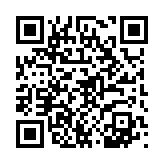 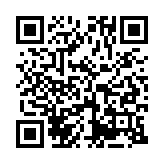 上https://m-manabi.jp/20/qr/k2j/下https://m-manabi.jp/20/qr/k2g/生活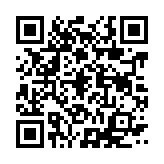 https://tsho.jp/02p/sei2/書写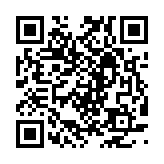 https://m-manabi.jp/20/qr/s2/音楽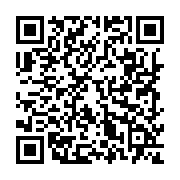 https://textbook.kyogei.co.jp/es/index2.html算数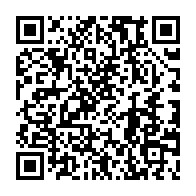 https://www.dainippon-tosho.co.jp/web/sansu/index2.html図画工作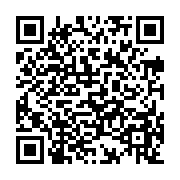 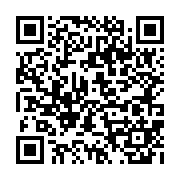 上https://www.nichibun-g.co.jp/2020dc/zu/12jo下https://www.nichibun-g.co.jp/2020dc/zu/12ge国語国語上○ふきのとう・さくしゃ　くどうなおこさん（インタビューand音読and画像）○ともだちを　さがそう　・まいごの　おしらせ　　　（音読and画像）○たんぽぽの　ちえ　　　　　（音読and画像）○あったらいいな、こんなもの・ふたりでしつもんしあう　　　　　（動画）下○そうだんにのってください・グループで話し合う　　　　　　　（動画）○楽しかったよ、二年生・みんなの前で話す　　　　　　　　（動画）○スーホの白い馬・馬頭琴　　　　　　　　　　　　　（写真）書写書写○しょしゃ　たいそう         　     （動画）○字を　かく　しせい       　       （動画）○えんぴつの　もちかた   　         （動画）○手の　うごかしかた   　           （動画）　（たての　せん／よこの　せん）○学しゅうに　役だつ　しりょう・えんぴつ　大すき（日本鉛筆工業協同組合HPにリンク）・えんぴつが　できるまで・えんぴつの　まめちしき・えんぴつの　れきし（株式会社トンボ鉛筆HPにリンク）算数算数○直線の　ひき方（教P54）            （動画）○ゲームの台紙（教P59）              （PDF）○時間の　れんしゅう（教P88）  （デジタルコンテンツ）○時こくの　れんしゅう（教P92） （デジタルコンテンツ）○２のだんの　れんしゅう（教P136） （デジタルコンテンツ）○５のだんの　れんしゅう（教P138） （デジタルコンテンツ）○３のだんの　れんしゅう（教P140） （デジタルコンテンツ）○４のだんの　れんしゅう（教P142） （デジタルコンテンツ）○九九ひょうの　ワークシート（教P148）（PDF）○６のだんの　れんしゅう（教P150） （デジタルコンテンツ）○７のだんの　れんしゅう（教P152） （デジタルコンテンツ）○８のだんの　れんしゅう（教P153） （デジタルコンテンツ）○９のだんの　れんしゅう（教P154） （デジタルコンテンツ）○１のだんの　れんしゅう（教P155） （デジタルコンテンツ）○いろいろな　だんの　れんしゅう（教P157）（デジタルコンテンツ） ○いろいろな　だんの　れんしゅう（教P157） （チャレンジコース）   （デジタルコンテンツ）★１年までのまとめ     （デジタルコンテンツ）生活生活○いっしょに 学ぶ なかまの しょうかい（教 もくじ）　　　　　　（動画）○はるの まちを あるく ときの 　やくそく（教P5）　　　　　　　　　（動画）○まちを たんけんする ときの やくそく（教P27）　　　　　　　　（動画）○生きものを さがす ときの やくそく（教P37）　　　　　（動画＆写真）○おもちゃの うごく ようす（教P48）　（動画）○おもちゃを つくる ときの やくそく（教P51）　　　　　　　　（動画）○としょかんを つかう ときの やくそく（教P61）　　　　　　　　（動画）○あきの まちたんけんに いくときの やくそく（教P75）　　　　　　　　（動画）音楽音楽○いろいろな くにの あいさつの ことばと はつおん（教P6）　　　    （音声コンテンツ）・おはよう　　　　（英語・中国語・韓国語）・ありがとう　　　（英語・中国語・韓国語）・さようなら　　　（英語・中国語・韓国語）○「エイサー」と「花がさおどり」について（教P11）　　　　　　　　　　　　（説明）○「かくれんぼ」について（教P12）（音声コンテンツ・歌唱）○２びょうしの 手あそび（教P15）     （動画）○３びょうしの 手あそび（教P17）     （動画）○「ふきかたの くふう」について（教P23）（音声コンテンツ）○「虫のこえ」について（教P30）（音声コンテンツ・歌唱）○「夕やけこやけ」について（教P54）（音声コンテンツ・歌唱）○「はるが きた」について（教P68）（音声コンテンツ・歌唱）図画工作図画工作上○【工作】にょきにょきとびだせ（教P56~57）（動画）下○【工作】パタパタストロー（教P48~49）（動画）